NAME AS IT APPEARS ON STUDENT ID: NAME ON NAME TAG: ANTICIPATED GRADUATION: CELL PHONE: PSU E-MAIL:  BIRTHDAY: T-SHIRT SIZE: MAJOR: PSU ID#: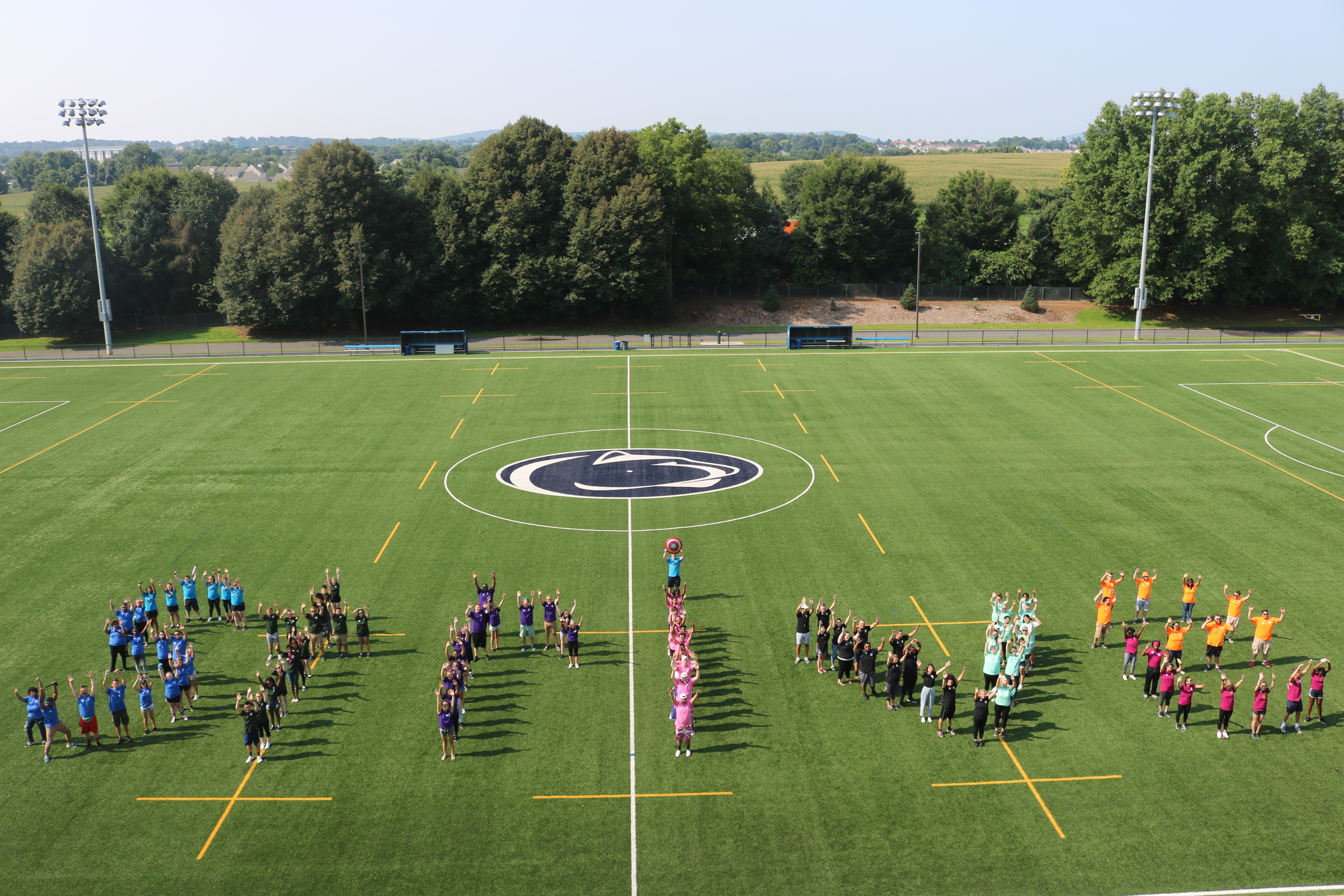 FALL 2019 SEMESTER, I PLAN TO LIVE:___On campus ___Off campus at home       ___Off campus not at homeIf you are planning to live off campus, how long will your commute be? Include ALL Social Media Names/Handles 
(Include: Facebook, Twitter, Instagram, Snapchat):SELECT WHICH TYPES OF OL YOU WOULD BE INTERESTED IN: 
See attached expectations for more information____Serving as a Color Team OL 			____Serving as a First Year Group Leader (FYGL)        Serving as a Mover and Shaker 			____Serving as an Operations OL (OPPs) IN THE SPACE PROVIDED, OR ON A SEPARATE SHEET, PLEASE ANSWER THE FOLLOWING:Why do you want to be an Orientation Leader again?________________________________________________________________________________________________________________________________________________________________________________________________________________________________________________________________________________________ What advice do you have for First Year OLs?________________________________________________________________________________________________________________________________________________________________________________________________________________________________________________________________________________________What type of information would you like covered during Returner Training?________________________________________________________________________________________________________________________________________________________________________________________________________________________________________________________________________________________What would you like to see improved from your last experience as an Orientation Leader?________________________________________________________________________________________________________________________________________________________________________________________________________________________________________________________________________________________What is one word you would use to describe your Orientation experience?________________________________________________________________________________________________________________________________________________________________________________________________________________________________________________________________________________________